Publicado en Madrid el 16/02/2024 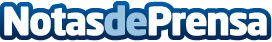 Wayra (Telefónica) invierte en GrabrFi, la fintech que permite a no residentes abrir cuentas en EE.UU.La fintech opera en más de 14 países y permite la apertura online de una cuenta en dólares estadounidenses, sin necesidad de viajar ni ser residente de EE.UU.Datos de contacto:Trescom Trescom 914115868Nota de prensa publicada en: https://www.notasdeprensa.es/wayra-telefonica-invierte-en-grabrfi-la Categorias: Internacional Finanzas Emprendedores Innovación Tecnológica http://www.notasdeprensa.es